DAN MADDEN      Kai      Real Estate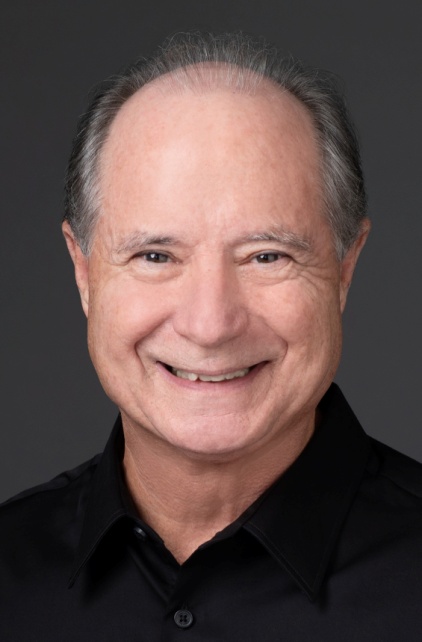 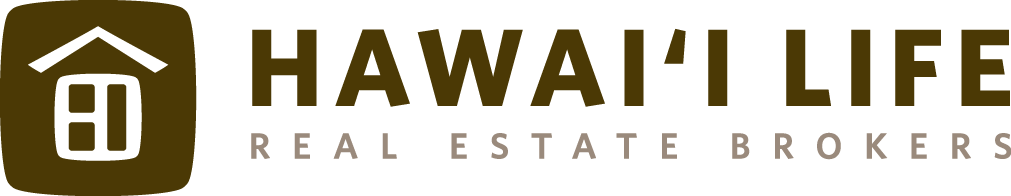 Single Family Homes(For Sale (“A”), In Escrow (“E”) & Sold (“S”) in the last 30 days)Condominiums & Townhomes(For Sale (“A”), In Escrow (“E”) & Sold (“S”) in the last 30 days)Buying or Selling…Call DAN…384-9933!DAN Has Sold Over 400 Hawaii Kai HomesStatusAddressNeighbourhoodBRBALivingLandBuilt   PriceDOMA7302MokuoneKoko Head Terrace42143816883197175000011A830KealahouKalama Valley3211267014198585000012A853PapalaloKalama Valley32.512185543198688900018A681HahaioneHahaione-Lower3212825996196789900026A1489HonokahuaKalama Valley42.515067833198694800035A1120KahuluiKalama Valley42.523117540197896500023A1422MiloikiKamiloiki42195673681993968000179A350KealahouLaulima32.5170340991987979000117A1136KahuluiKalama Valley42224675401981103800060A1283KaelekuKalama Valley42156694591975109900037A6747PukooHahaione-Upper3215307903197510990004A302KealahouLaulima32.5158030291988109900067A7540MokunoioKalama Valley43156055001973110000039A908UwaoHahaione-Upper4323647700197911390000A930HahaioneHahaione-Upper42186463401974119500041A7777KalohelaniQueens Gate32217066741978119500067A7902MakaaoaQueens Gate42.5235477081979119800063A1097KaumokuMariners Ridge42.5210059801979124900022A7750KalohelaniQueens Gate32197262401978124900071A6802NiumaluMariners Cove43215179791971129588844A520Lunalilo HomeWest Marina432330421620021310000147A1072KaumokuMariners Ridge422234916219781315000131A1005KalahuMariners Ridge53.52697146461974132000053A1025KalahuMariners Ridge532504115101974134900042A6775PukooHahaione-Upper432744874019781370000150A7069NiumaluMariners Cove4321697513197013890009A1055KalihiwaiMariners Ridge5324609177198414250007A327AinahouMarina West53220952002001149000010A7425MokuhanoKalama Valley43.5268561031989151000018A1098KuekueKamilo Nui433081100802004152900074A7497MakaaKealaula Kai32.516007759198615500008A6709Hawaii KaiWest Marina332284895119701575000580A1011KaoloKamilo Nui42.5308175062003159900038A259HakalauWest Marina542176767019821599000507A1040KaoloKamilo Nui42.5344475222003167588837A347PoipuTriangle3221891043919671698000289A1031KuekueKamilo Nui53256275902002178800055A6637Hawaii KaiWest Marina533158992319951798000165A1043Koko KaiKoko Villas43.5319270682005184000025A28PoipuKoko Kai53.52924158351966188000094A7900Hawaii KaiKamehame Ridge44.53072106562008194800031A348PoipuTriangle3322911198119692150000145A469PortlockPortlock43.527931315119582185000126A193PoipuKoko Kai442711140001965219500045A438PortlockPortlock74.539471511119522279000130A311PortlockPortlock644263135001946229800040A1001MaunananiKamehame Ridge65.55889100302009248800049A79LumahaiKoko Kai5429601312519742499000202A1037HanohanoNapali Haweo55.54865103001992272500069A370PortlockPortlock534005160871940285000033A238PortlockPortlock44.53665105671956289500060A1035HoaNapali Haweo42.52725118912018299950022A118KekahaTriangle65.02499620888196931980002A88LumahaiKoko Kai43.545521332519743750000113A1ALumahaiKoko Kai5550154251919793900000144A201PortlockPortlock54.54727109541940400000012A120HanohanoNapali Haweo68.583211757220034300000197A102HanapepeKoko Kai433212176491969446900082A453PortlockPortlock56.53339283581981459900032A9LumahaiKoko Kai43.5507724331199747880000A7017KalanianaolePortlock55.5616099241998558000049A251PortlockPortlock53.546341227020025850000357A10PoipuKoko Kai67.550343900719715900000676A105NawiliwiliTriangle45.538001179220187000000287A447PortlockPortlock46.55158175292004828800094A445PortlockPortlock6874041698820109600000231A569PortlockPortlock56.584442502420011250000034A100HanapepeKoko Kai66.5834915979197012900000113A280PoipuTriangle65.026502215392010189925001090E956HonokahuaKalama Valley3211333838198077000053E694KalaleaKoko Head Terrace31.510506000196979900014E843PapalaloKalama Valley32.516703751198688000097E1114MokuhanoKalama Valley42.519385400197291500096E1369KaelekuKalama Valley421658792019799250008E7312KauhakoKoko Head Terrace42178861201966101500011E423KekupuaKoko Head Terrace32184557001967103000021E7544PuumahoeKalama Valley42183055581973105000022E1144MakaaoaQueens Gate32186883071979112500085E511KawaihaeWest Marina32123260001962125000011E624KumukahiSpinnaker Isle53282482771968149500068E7421KamehameKamehame Ridge54.52847121511982149500062E880KaahueMariners Ridge431944121951973162000020E646PoipuTriangle4325881043419631680000157E104NawiliwiliTriangle5324111215720171695000191E76LumahaiKoko Kai43.023050143391974199888867E616KaumakaMariners Cove43203176101970210000012E726KalanipuuMariners Cove643426754219702295000121E7545KekaaKalama Valley32.515605670197394800030E1210PihanaKalama Valley3318327050197995000077E1457HonokahuaKalama Valley3315115907198497800053E330HanakoaKoko Head Terrace3216585400196699500029E271MakaweliTriangle000138271968101910027E6621KalopaHahaione-Lower32185777441965109900058S481KawaihaeWest Marina31.513502300019636650000S264HanamauluKoko Head Terrace3211566157196979800048S228HanamauluKoko Head Terrace3220766000197084000044S807KiiHahaione-Lower321867750019648700008S1387MiloikiKamiloiki32.513855779199287950058S355PalikuKoko Head Terrace321144576019669000009S1148KaluanuiMariners Ridge3215536970198493900060S1037Lunalilo HomeMariners Valley42.517837149197295000028S936Lunalilo HomeMariners Valley42162661141970106100040S7519OlowaluKalama Valley42.5164856101974106500033S735HahaioneHahaione-Lower42168064311973107000033S878Lunalilo HomeMariners Valley4321606000197010900009S7541KekaaKalama Valley42.5193856701973110000059S1065KalapakiMariners Valley52.52730157851971122000011StatusAddressUnitBuildingBRBALiving      PriceDOMA7007Hawaii KaiE12Mawaena Kai 1/2/3221012LH379000312A555Hahaione12DCommodore12101939990079A555Hahaione14DCommodore121019430000213A555Hahaione1DCommodore12101948500070A575HahaioneD101Mariners Village 222109549900016A511Hahaione1/1CMauna Luan1183349900095A555Hahaione14CCommodore22123852500014A555Hahaione12GCommodore22122552578914A520Lunalilo Home7313Colony at the Peninsula1189354000030A6770Hawaii Kai23plaza hawaii kai22117755300044A511Hahaione1-8CMauna Luan22121156900023A1130WainihaCmariners village 332.5135657700046A501Hahaione1/17HMauna Luan21.5121157750015A250Kawaihae7EMt Terrace221644585000179A6770Hawaii Kai302Plaza Hawaii Kai22162659000035A7156Hawaii Kai211Lalea At Hawaii Kai Iii2185059900036A7000Hawaii Kai3711Hale Ka Lae32102359900078A464KawaihaeDKawaihae Crescent East32.515066190009A511Hahaione1/4AMauna Luan22135362400012A7000Hawaii Kai3904Hale Ka Lae22725631000148A595HahaioneA203Mariners Village 232130563900021A6770Hawaii Kai1102Plaza Hawaii Kai22162663933311A6770Hawaii Kai402Plaza Hawaii Kai22162664800085A7156Hawaii Kai210Lalea At Hawaii Kai 32294764900068A7000Hawaii Kai3911Hale Ka Lae32102365750013A6770Hawaii Kai1401Plaza Hawaii Kai22147865900035A6750Hawaii Kai601Naniwa Gardens221238660000212A520Lunalilo Home7408Colony at the Peninsula221345665000175A520Lunalilo Home8312Colony at the Peninsula221262669000105A7182Hawaii Kai234Lalea at Hawaii Kai 42294768000052A520Lunalilo Home8205Colony at the Peninsula32145768900084A520Lunalilo Home7107Colony at the Peninsula2213456980008A7000Hawaii Kai2108Hale Ka Lae12725698000148A500Lunalilo Home15GEsplanade22108369900042A6770Hawaii Kai702Plaza Hawaii Kai22162670000017A7000Hawaii Kai2903Hale Ka Lae32114571200023A1101KumukumuDMariners Village 342.515497195006A300KawaihaeBKawaihae Crescent West3213007300001A269KawaihaeA104Villa Marina32.5145273000091A7000Hawaii Kai2809Hale Ka Lae321145730500173A1Keahole2211Kalele Kai22142774500092A1Keahole3408Kalele Kai22142774900054A213KawaihaeE5Gateway Peninsula32.5163274900091A520Lunalilo Home6402Colony at the Peninsula321457768888278A7000Hawaii Kai2517Hale Ka Lae32108977800033A444Lunalilo Home125Kaimala Marina32.5128177900072A7000Hawaii Kai2817Hale Ka Lae32108979100048A6370Hawaii Kai2Moorings32.5142282000052A1173MokuhanoF105Kalama Kuu42.5178785000060A820Koko Isle2206Koko Isle32.5140087500026A1Keahole2604Kalele Kai22142889550084A440Opihikao440Kuapa Isle32.5151891000093A493Opihikao42Kuapa Isle32125096800010A124Opihikao124Kuapa Isle32.5151898900053A150Opihikao962Kuapa Isle32.515189900007A555HahaionePH-4Commodore32.52731998000113A347Opihikao411Kuapa Isle321250104900063A1Keahole2601Kalele Kai32.51999120000088A611Koko Isle12none32.5188312500002A520Lunalilo Home232Peninsula At Hawaii Kai 14323301310000148A1Keahole1609Kalele Kai32.52210164900010E250Kawaihae18CMt Terrace221661499000100E555Hahaione15GCommodore22122551600032E595HahaioneA104Mariners Village 222109551990012E531Hahaione2/8EMauna Luan22121155900013E555Hahaione10ACommodore22147558000022E1155WainihaAMariners Village 331.5109359900019E501Hahaione1/6HMauna Luan21.5121159900061E520Lunalilo HomeV3401Peninsula at Hawaii Kai 12296062500065E6221Keokea131Marina Palms2188866000084E500Lunalilo Home15HEsplanade22108368000054E520Lunalilo Home8418Colony at the Peninsula22128768900073E520Lunalilo Home6303Colony at the Peninsula22134570780846E1090KumukumuDMariners Village 342.5154971800014E7182Hawaii Kai228Lalea At Hawaii Kai 42290871800048E7000Hawaii Kai2609Hale Ka Lae32114572750021E6227KawaihaeC102Villa Marina32.5145273900074E604Koko Isle1902Koko Isle43167073900042E7000Hawaii Kai3908Hale Ka Lae3211457435004E520Lunalilo Home6304Colony at the Peninsula32145777000013E7000Hawaii Kai2808Hale Ka Lae3211457720002E7000Hawaii Kai2902Hale Ka Lae3211457750003E1169MokuhanoD105Kalama Kuu42.5178778500050E1Keahole3210Kalele Kai22142779500039E7007Hawaii KaiH23Mawaena Kai 1/2/322114679900057E6224KeokeaC104Colony Marina43191486500029E580Lunalilo HomeVB-2407Peninsula at Hawaii Kai II32.513448750006E427Kawaihae104Hale Makani Kai31.5135089900069E520Lunalilo Home309Peninsula At Hawaii Kai 132.5164897900080E115BMaunalua2Napua Point32.516281699000108E555Hahaione11FCommodore12101943500048E6710Hawaii Kai1206Heritage House Hawaii-Kai22104056500033E501Hahaione1/20KMauna Luan221274598000126E7000Hawaii KaiPH203Hale Ka Lae3211457150003E7007Hawaii KaiE21Mawaena Kai 1/2/332129682500091E6370Hawaii Kai21moorings32.51322909900193E520Lunalilo Home324Peninsula At Hawaii Kai 132.514649999886S521Hahaione2/8LMauna Luan2213025585000S6750Hawaii Kai304Naniwa Gardens221238560000121S555Hahaione8ACommodore22147556500011S1070AwawamaluBMariners Village 331.511345790008S520Lunalilo Home7111Colony at the Peninsula22128760000084S500Lunalilo Home13CEsplanade2210836190004S7142Hawaii Kai155Lalea At Hawaii Kai 22294764500047S500Lunalilo Home13AEsplanade2210836500005S500Lunalilo Home24LEsplanade22108367500079S7000Hawaii Kai3104Hale Ka Lae227876850004S1136KumukumuCMariners Village 332.513566850008S520Lunalilo HomeV1411Peninsula At Hawaii Kai 12296069500021S7236Hawaii KaiAKaluanui2295369500017S6215Keokea129Marina Palms32112272000077S7000Hawaii Kai3701Hale Ka Lae4211547460004S7122Hawaii Kai82Lalea At Hawaii Kai 232.510757500004S7000Hawaii KaiPH202Hale Ka Lae3211457790005S580Lunalilo HomeVB-3404Peninsula at Hawaii Kai II22.5110077900040S6216KeokeaB104Colony Marina431914865000133S580Lunalilo HomeB306Peninsula at Hawaii Kai II32.51582875000106S1Keahole2213Kalele Kai32.51998940000129S111Koko Isle2/203Koko Isle32.5180198000023S198Opihikao882Kuapa Isle32.5151899000028S125AMaunalua9Napua Point32.51813146999966S1Keahole1005Kalele Kai32.52222177250026